Lampiran 1: Halaman Judul PROPOSAL HIBAH RISET PENUGASAN FMIPA Q3 (ATAU Q4)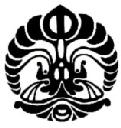 Judul Riset(Times New Roman size 12 pt, bold, centered)Nama Periset Utama(Times New Roman size 12 pt, bold, centered)NIP/NUP(Times New Roman size 12 pt, bold, centered)Nama Periset Pendamping dan Anggota(Times New Roman size 12 pt, bold, centered)NIP/NUP/NPM(Times New Roman size 12 pt, bold, centered)Departemen(Times New Roman size 12 pt, bold, centered)FMIPA Universitas Indonesia(Times New Roman size 12 pt, bold, centered)Tahun 2022Lampiran 2: Lembar Pengesahan LEMBAR PENGESAHANJudul Riset 			: Skema 			: Departemen 			: Periset Utama Nama Lengkap 	: NIP/NUP 		: Jabatan Fungsional 	: Program Studi	 	: Nomor HP 		: Alamat surel (e-mail) 	: Periset Pendamping Nama Lengkap 	: Jabatan 		: Alamat surel (e-mail)	: Institusi 		: Periset Anggota Nama Lengkap 	: Jabatan 		: Alamat surel (e-mail)	: Institusi 		: Total biaya yang diusulkan	: Depok, ……………. 2022   Mengetahui, Lampiran 3: Substansi Riset (maksimal 3 halaman)Lampiran 4: Tempat dan Jadwal Riset Tempat Riset Jadwal Kegiatan Lampiran 5: Rencana Anggaran Biaya (RAB) dan rinciannya Anggaran yang diusulkanRincian AnggaranDepok, ……………. 2022   Mengetahui, Lampiran 6: Data Publikasi Periset Utama, Periset Pendamping, dan Anggota  Identitas Diri B. Penelitian yang didanai (3 tahun terakhir)C. Publikasi Artikel Ilmiah (NON-PROSIDING) Terindeks Scopus (3 Tahun Terakhir) Semua data yang saya isikan dan tercantum dalam biodata ini adalah benar dan dapat dipertanggungjawabkan untuk memenuhi salah satu persyaratan dalam pengajuan usulan proposal Hibah Riset Penugasan FMIPA UI 2022. Depok, ……..…… 2022Pengusul,Tanda Tangan  (Nama Lengkap) Lampiran 7: Surat Pernyataan Periset Utama SURAT PERNYATAAN PERISET UTAMAYang bertanda tangan di bawah ini:Nama				: Tempat/Tanggal Lahir	: NIP/NUP			: Program Studi/Fakultas 	: Alamat 			: dengan ini menyatakan sejujurnya bahwa usulan riset saya dengan judul: ……………………………… yang diajukan dalam Skema ……………………… bersifat original dan belum pernah dibiayai oleh lembaga/instansi lain. Saya bersama tim periset bersedia mengikuti seluruh tahapan dan melaporkan hasil penelitian sesuai target luaran wajib skema hibah. Bilamana di kemudian hari ditemukan ketidaksesuaian dengan pernyataan ini, maka saya bersedia dituntut dan diproses sesuai dengan ketentuan yang berlaku dan mengembalikan seluruh biaya riset yang sudah diterima ke kas Fakultas MIPA Universitas Indonesia. Demikian pernyataan ini dibuat dengan sesungguhnya dan dengan sebenar-benarnya tanpa adanya unsur paksaan dari siapapun. Dibuat di:............................................ Pada Tanggal:..................................2022 Mengetahui 								Yang membuat pernyataanMaterai Rp. 10.000,-Ketua Departemen							Nama Periset UtamaNIP									NIPLampiran 8: Surat Pernyataan Periset Pendamping dan Anggota PERNYATAAN KESEDIAAN IKUT SERTA DALAM RISET(Khusus bagi Periset Pendamping dan Anggota)Yang bertanda tangan di bawah iniNama				:
Tempat/Tanggal Lahir	: NIP/NUP			:
Program Studi/Fakultas 	:Alamat 			:Dengan ini menyatakan kesediaan untuk ikut serta sebagai periset pendamping/anggota* dan meluangkan waktu untuk berkontribusi dalam riset yang diusulkan oleh …………………. Dengan judul …………………….. Apabila saya ternyata dikemudian hari tidak memenuhi kesediaan yang telah disebutkan di atas, maka saya bersedia diberhentikan keikutsertaannya dari riset tersebut. Demikian pernyataan ini dibuat dalam keadaan sadar dan tanpa ada unsur paksaan dari siapapun. Dibuat di:............................................. Pada Tanggal:...................................2021 Mengetahui 							Yang membuat pernyataanMaterai Rp. 10.000,-Ketua Departemen						Nama Periset Pendamping/Anggota*NIP								NIP*pilih salah satuLampiran 9: Isian Data Mahasiswa dan status aktif dari SIAK NG 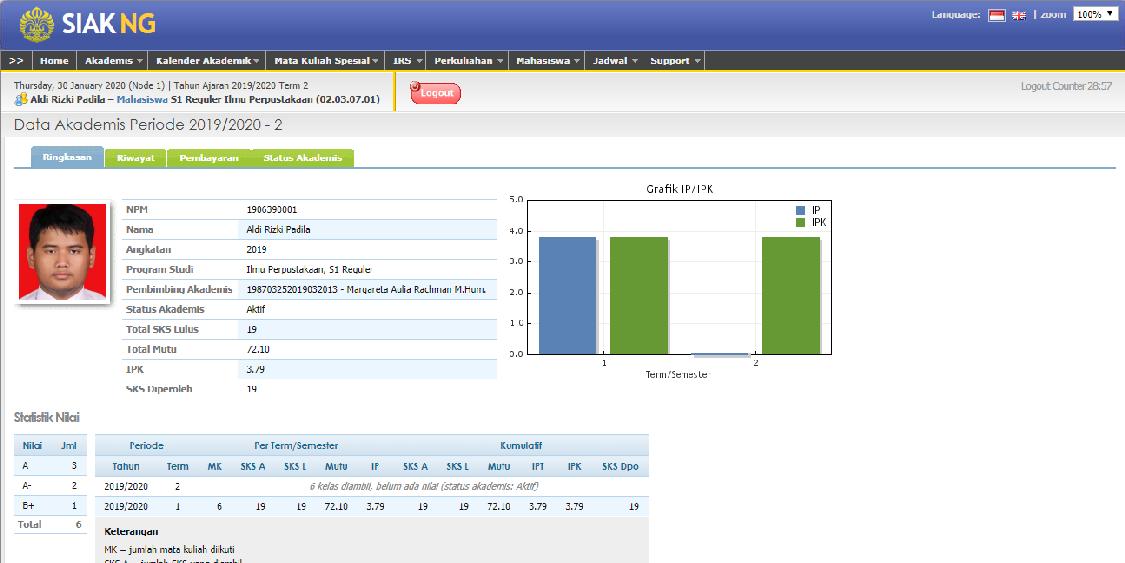 Lampiran 10: Contoh letter of agreement for research collaboration, LoAKOP INSTITUSI KOLABORATORDate…….. 2022Collaboration on the project: “……………”Dear Nama PenelitiI am pleased to inform you that I accept your invitation to collaborate on the project entitled “………….” submitted for Hibah Riset Penugasan FMIPA UI 2022 at University of Indonesia. I am happy to assist you on ……… in my research facilities at ……..  It is our hope that, the output of this project will make a substantial scientific contribution for the project. The results obtained in this project will also be published in Q3/Q4 journals in the related field and will be presented in several international as well as national conferences. Sincerely,…………………Ketua Departemen(Nama lengkap & gelar) NIP/NUPPeriset Utama(Nama lengkap & gelar) NIP/NUPTopik (disesuaikan dengan Renstra Strategis UI: SK No 1738, tentang fokus riset dan Inovasi UI 2020-2024)JudulAbstrak (100—250 kata) Latar BelakangTujuan RisetKebaruan (Novelty)
Jelaskan posisi riset terhadap hasil-hasil riset di publikasi di jurnal internasional yang sudah ada dan sebutkan kebaruannya MetodologiPustaka (Reference)Kata kunci (Keywords)NoTempatAktivitasWaktu123NoNama KegiatanBulanBulanBulanBulanBulanBulanBulanBulanBulanBulanBulanBulanNoNama Kegiatan202220222022202220222022202220222022202220232023NoNama Kegiatan3456789101112121234Judul : 						Periset Utama: 						Skema: 						Departemen: 						DeskripsiBiaya (Rp)Bahan Habis PakaiBiaya PerjalananBiaya Operasional LainnyaHonorTotalDeskripsiJustifikasi PemakaianKuantitasHarga Satuan (Rp)Biaya (Rp)Bahan Habis PakaiBahan habis pakai (laboratoriumBiaya analisis dataBiaya PerjalananTiket pesawatBiaya PenginapanTransportasi lokalBiaya hidupAsuransiBiaya Operasional LainnyaATKFotokopiBiaya HonorHonor pembantu peneliti (non dosen)TotalKetua Departemen(Nama lengkap & gelar) NIP/NUPPeriset Utama(Nama lengkap & gelar) NIP/NUP1Nama Lengkap (dengan gelar)2Jenis KelaminLaki-laki/Perempuan3Jabatan Fungsional4Departemen 5NIP/NUP6E-mail7No Telepon/HPNoSkema PenelitianSumber PendanaanJudul penelitianStatus (ketua/anggota)123No.Judul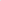 Bentuk (Jurnal, Book Chapter, dll)Volume/Nomor/TahunPosisi (First /Co- /Corresponding Author)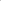 1 2 3 